Publicado en Barcelona el 14/01/2020 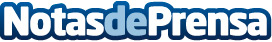 Hospital Dexeus y Área Oftalmológica Avanzada desarrollan la cirugía de cataratas bilateral PremiumEl Servicio de Oftalmología del Hospital Universitari Dexeus, desarrolla un nuevo sistema de cirugía de las cataratas para intervenir ambos ojos en la misma sesión quirúgica y eliminar la necesidad de utilizar gafas, tanto en visión de lejos como de cercaDatos de contacto:Jordi Barredo935513300Nota de prensa publicada en: https://www.notasdeprensa.es/hospital-dexeus-y-area-oftalmologica-avanzada_1 Categorias: Medicina Sociedad Cataluña Otras ciencias http://www.notasdeprensa.es